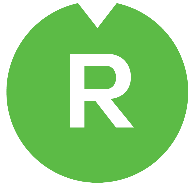 DOdatek č. 3 ke Smlouvě o díloSOD/00320/2018/OIÚ ze dne 16. 5. 2018uzavřené podle § 2586 a následujících zákona č.89/2012 Sb., občanského zákoníku v platném znění(Objednatel a zhotovitel společně jsou dále v textu označováni jako „smluvní strany“)Předmět dodatkuPředmětem tohoto dodatku č. 3 je stanovení víceprací na akci „Vodovod Říčany – přiváděcí a rozvodné řady Strašín, Pacov, Radošovice, veřejné části přípojek“ Předmět plněníZměna předmětu plnění spočívá ve   vícepracích o realizaci předmětu díla, tak jak jsou uvedeny ve změnovém listu č.3, který je přílohou tohoto dodatku č. 3 k SOD.Doba provádění dílaDoba provádění díla se dodatkem č.3 nemění.  Cena dílaCeny dle ZL uvedeném v čl. II. tohoto dodatku č.3, se sjednávají takto: Cena díla se mění následovně:  Ostatní a závěrečná ustanoveníOstatní ustanovení smlouvy zůstávají v platnosti a nezměněnéTento dodatek č. 3  nabývá platnosti podpisem statutárních zástupců objednatele a zhotovitele a účinnosti dnem zveřejnění. Je sepsán ve 4 vyhotoveních, z nichž objednatel obdrží tři a zhotovitel jedno vyhotovení. Tento dodatek č. 3 se uzavírá dle čl. XV. směrnice města č. 5/2016 Obě smluvní strany souhlasně prohlašují, že obsah a rozsah tohoto dodatku je jim znám a s jeho obsahem souhlasí, což stvrzují svým podpisem.Smluvní strany berou na vědomí, že tento dodatek SOD podléhá povinnosti uveřejnění v registru smluv vedeném Ministerstvem vnitra ČR. Smluvní strany prohlašují, že žádné údaje v tomto dodatku SOD netvoří předmět obchodního tajemství. Smluvní strany se dohodly, že uveřejnění tohoto dodatku SOD v registru smluv zajistí město Říčany.Přílohy tvoří nedílnou součást smlouvy. Příloha č. 1 – Změnový list č. 3OBJEDNATEL:Město Říčanysídlem:Masarykovo nám. 53/40, 251 01  Říčanyzastoupený:Mgr. Vladimírem Kořenem, starostou města	bankovní spojeníKB, a.s., pobočka Říčanyčíslo účtu:IČO:DIČ:CZ00240702Identifikátor datové schránky:skjbfwdosoba oprávněná jednat ve věcech technickýchIng. Evžen Heyrovský, Ing. Monika BurešováTechnický dozor investora (TDI):NDCON s.r.o.tel.:Email:Ladislav.nemecek@lncon.czdále „Objednatel“ ZHOTOVITEL:Sdružení ŘíčanySe sídlem vedoucího sdružení:Mezi Vodami 27, 143 20 Praha  4Vedoucí sdružení:ZEPRIS s.r.o., Mezi Vodami 639/27, 143 20  Praha 4, IČ: 25117947Člen sdružení: 1. SčV, a.s. – Ke Kablu 971, 100 00  Praha 10, IČ: 47549793Zastoupený vedoucím sdružení: Ing. Alexanderem Strádalem, jednatelem; vz. Bc. Tomáš Grabmüller, technický ředitel, na základě plné mocibankovní spojeníČeská spořitelna, a.s.číslo účtu:IČO:DIČ:CZ699004936Identifikátor datové schránky8w5c2iuosoba oprávněná jednat ve věcech technickýchIng. Petr Semerád, výrobní řediteltel.:emailzepris@zepris.cz dále „Zhotovitel“Změnový list Vícepráce bez DPHMéněpráce bez DPHCelkem bez DPHCelkem včetně DPHč. 3 – recyklát 199 5000199 500,00241 395,00CELKEM199 500                     0199 500,00 Kč241 395,00Cena bez DPHDPHCena včetně DPHPůvodní cena dle SOD24 844 207,685 217 283,6130 061 491,29Dodatek č. 3199 50041 895 241 395,00 Kč Celková výsledná cena díla25 043 707,685 259 178,6130 302 886,29V Říčanechdne 21.08.2019V Praze dne      dne      Objednatel:Zhotovitel:………………………………..………………………………..Mgr. Vladimír Kořenstarosta města	Bc. Tomáš GrabmüllerZEPRIS, s.r.o. ………………………………..Ing. Ivan Eis 1. SČV 